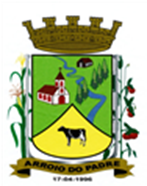 ESTADO DO RIO GRANDE DO SULMUNICÍPIO DE ARROIO DO PADREGABINETE DO PREFEITOÀ			Mensagem 113/2023.Câmara Municipal de VereadoresSenhor PresidenteSenhores VereadoresCom satisfação encaminho para apreciação nesta Casa Legislativa mais um projeto de lei.O projeto de lei 113/2023 que ora lhes encaminho tem por finalidade propor a abertura de Crédito Adicional especial no orçamento municipal para o exercício de 2023, incorporando a este recursos financeiros recebidos pelo município da União, através de emenda parlamentar do Deputado Federal Afonso Hamm (PP).Foi recebido um valor de R$ 100.000,00 (cem mil reais) destinados a melhorias da iluminação em nosso Município.Assim sendo, o Crédito Adicional Especial de que trata este projeto de lei deverá ser utilizado na aquisição de luminárias com substituição. As luminárias serão tipo Led e serão utilizadas na substituição das lâmpadas onde o serviço de iluminação pública ainda é prestado através lâmpadas tradicionais.Aprovado a adição do Crédito Adicional Especial ao orçamento, o município deverá fazer o levantamento dos custos para aferição da quantidade possível a ser adquirida e respectivos pontos a serem contemplados.Era o que tínhamos para o momento.Atenciosamente.Arroio do Padre, 10 de novembro de 2023_____________________Rui Carlos PeterPrefeito MunicipalAo Sr.Juliano Hobuss BuchweitzPresidente da Câmara Municipal de VereadoresArroio do Padre/RSESTADO DO RIO GRANDE DO SULMUNICÍPIO DE ARROIO DO PADREGABINETE DO PREFEITOPROJETO DE LEI Nº 113, DE 10 DE NOVEMBRO DE 2023.Autoriza o Município de Arroio do Padre a realizar abertura de Crédito Adicional Especial no Orçamento Municipal de 2023.Art. 1° Fica autorizado o Município de Arroio do Padre, Poder Executivo, a realizar abertura de Crédito Adicional Especial no Orçamento do Município para o exercício de 2023, no seguinte programa de trabalho e respectivas categorias econômicas e conforme a quantia indicada:07 – Secretaria de Obras, Infraestrutura e Saneamento04 – Atendimento dos Serviços Públicos25 – Energia752 – Energia Elétrica0704 – Serviços Públicos Essenciais2.713 – Manutenção e Ampliação da Iluminação Pública4.4.90.30.00.00.00 – Material de Consumo. R$ 100.000,00 (cem mil reais)Fonte de Recurso: 1.706.3110 - Transferência Especial da UniãoArt. 2° Servirão de cobertura para o Crédito Adicional Especial de que trata o art. 1° desta Lei, recursos financeiros provenientes do excesso de arrecadação verificados no exercício de 2023, na Fonte de Recurso: 1.706.3110 - Transferência Especial da União, no valor de R$ 100.000,00 (cem mil reais).Art. 3° Esta Lei entra em vigor na data de sua publicação.            Arroio do Padre, 10 de novembro de 2023.Visto técnico:Loutar PriebSecretário de Administração, Planejamento, Finanças, Gestão e Tributos.                         Rui Carlos PeterPrefeito Municipal